Приложение 5Диаграмма растяжения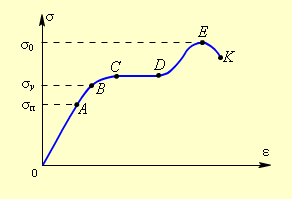 Участок ОА  - _________________________________________________________________________п - _____________________________________________________________________________________________________________________________Участок АВ - __________________________________________________________________________у - _____________________________________________________________________________________________________________________________Участок ВС - __________________________________________________________________________Участок СD - __________________________________________________________________________пч - ____________________________________________________________________________________________________________________________Участок ЕF - __________________________________________________________________________